План-конспект урока учебной практикиЗАДАНИЕ: ознакомиться с теоретическим материалом, ответить на вопросы, выполнить задания выделенные желтым цветом. Отчет отправить на почту arptyushkina@mail.ruВопросы по теме «Эксплуатация весоизмерительного оборудования»Укажите в чем значение измерительного оборудования.Дайте определение весам.По каким признакам классифицируют весы, используемые в торговле?Перечислите требования, предъявляемые к весам.Перечислите основные узлы весов настольных циферблатных.Лекция по теме «Оформление витрин»Размещение и выкладка товаров в торговом зале существенно влияют на качество торгового обслуживания и эффективность работы магазина. Под размещением товаров понимают их распределение на площади торгового зала в соответствии с планом помещения, а под выкладкой – процесс расположения, укладки и показа товаров на торговом оборудовании. Технология размещения товаров в торговом зале. Размещение товарных групп для каждого типа магазина учитывается еще при составлении его техноло- гической планировки (показано на слайде). При этом исходят из ассортимента реализуемых товаров и применяемых методов продажи каждой товарной группы, конструктив- ных особенностей торгового зала, расположения окон, дверей, колонн и т.д. учитывают также определенные правила установки торгово – технологического оборудования. При продаже товаров через прилавок обслуживания покупателям предла- гаются только образцы товаров, находящиеся за прилавком. Поэтому для них не имеет значения, как расположены товарные запасы, из которых продавец отпускает выбранные ими товары. С внедрением самообслуживания место размещения товаров в торговом зале и площадь, отводимая для их выкладки, приобретают самостоятельное значение и оказывают прямое влияние на объем реализации. При самообслуживании всю необходимую информацию о товаре покупатель получает не от продавца, а непосредственно знакомясь с выложенным товаром. Поэтому при использовании этого метода продажи особенно большое значение приобретает обозреваемость всех находящихся в зале товаров. Размещая товары, учитывают направление движения покупательских потоков, физико-химические свойства товаров и правила товарного соседства. Движение покупательского потока начинается от входа в торговый зал магазина и направляется чаще всего против хода часовой стрелки. Следовательно, размещать товары необходимо так, чтобы обеспечить равномерное распределение потока покупателей по всему торговому залу. При размещении товаров в торговом зале их стремятся подбирать по принципу комплексного потребления, взаимозаменяемости или по назначению. Это дает возможность покупателям совершать комплексные покупки, сокращает время их пребы- вания в магазине.Взаимозаменяемыми считаются товары, которые могут заменить друг друга по своим потребительским свойствам. Группировка по назначению – это расположение рядом товаров, которые, могут удовлетворить какую – либо определенную потребность покупателя. Каждая товарная группа получает свое определенное место, что позволяет постоянным покупателям магазина легко ориентироваться в торговом зале. Это имеет большое значение, поскольку именно постоянные покупатели, приносят набольшую прибыль магазинную. При размещении за товарными группами постоянных зон размещения учитывают следующие требования: - зона товарных групп, подготавливаемых к продаже непосредственно в магазине, должна примыкать к тем помещениям, в которых осуществляется подготовка этих товаров; - для товарных групп, требующих длительного ознакомления с ними покупателей, выделяют зону в глубине торгового зала, где нет основных покупательских потоков; - крупногабаритные и тяжелые товары располагают в зоне около узла расчета или близко к выходу из торгового зала; - товары, требующие частого пополнения, размещают вблизи кладовых; - выложенные товары должны обеспечивать свободный проход и доступ к ним покупателей;- продовольственные товары, требующие нарезки, взвешивания и упаковки, раз- мещают за прилавком обслуживания. Все товары, особенно продовольственные, размещают с соблюдением правил то- варного соседства. Нельзя, например, выкладывать в одном холодильном прилавке рыбу и мясные продукты. При распределении товаров на площади торгового зала важно также создать условия для его хорошего обзора работниками магазина с тем, чтобы они могли оперативно следить за своевременным пополнением товаров. Выкладка товаров в торговом зале. При размещении товаров в торговом зале необходимо максимально использовать площади, предназначенные для выкладки товаров. Выкладка товаров должна производиться по определенным правилам, соблюдение которых позволяет показать не только весь имеющийся ассортимент, но и каждый товар в отдельности. При выкладке товаров в упаковке рекомендуется поместить один образец без нее или в прозрачной упаковке, чтобы покупатель имел представление о ее содержимом. Все товары выкладывают этикетками и рисунками на упаковке в сторону, обра- щенную к покупателю. Запрещается выкладывать товары в загрязненной и деформированной упаковке. Существует два основных способы выкладки товаров: вертикальный и горизонтальный. Вертикальный способ выкладки товаров предусматривает расположе- ние однородных товаров в несколько рядов на всех полках горки сверху вниз. Этот спо- соб удобен тем, что обеспечивается хороший показ товаров, свободный отбор товаров покупателями любого роста, но применение его требует большой площади и поэтому он используется только в крупных магазинах или в сочетании с другими способами. При горизонтальной выкладке определенные товары размещают вдоль по всей длине оборудования, занимая каждым товаром одну-две полки. Горизонтальный способ широко применяется для выкладки крупногабаритных товаров, а также мелких в кассетах. На практике, чаще всего комбинируют оба эти способа, применяя элементы как горизонтальной, так и вертикальной выкладки. Выкладка бывает товарная и декоративная. Товарную выкладку используют в магазинах самообслуживания одновременно и для показа, и для отпуска товаров. Декоративная выкладка товаров, например, в виде фигурных штабелей, пирамид, позволяет привлечь к ним внимание покупателей. Ее можно применять для оформления витрин, в магазинах или отделах, где продажа товаров производится через прилавок обслуживания. Но использование декоративной выкладки в магазинах самооб- служивания нецелесообразно, так как покупатели неохотно разрушают сооружения из товара в виде пирамид, красиво выложенных стопок, спиралей и т.д. Выкладывая товар, необходимо учитывать величину спроса на него, цену и другие характеристики. В магазинах с универсальным ассортиментом наибольшую долю в товарообороте занимают товары повседневного и частого спроса. Поэтому их выкладка должна быть особенно удобной для покупателей и тем самым способствовать увеличению продажи. Эти товары выкладывают в большом количестве таким образом, чтобы покупатель мог легко зять их. Если позволяет, такие товары удобнее выкладывать навалом, например, в корзинах. Товары, пользующиеся редким спросом, а также более дорогие по сравнению с аналогичными, расположенными рядом, выкладывают на верхних полках. Дешевые товары целесообразно размещать внизу оборудования, в том числе навалом. Повысить эффективность выкладки товаров позволяет и знание особенностей психологии покупателей. Например, известно, что наибольшее внимание покупателей привлекают товары, расположенные в поле их зрения, на высоте 80-160 см. кроме того, более удобными для них зонами выбора товаров являются участки, расположенные с правой стороны по ходу движения. Поэтому здесь следует выкладывать товары устойчивого спроса, а рядом с ними товары, продажу которых хотят увеличить (например, новые товары), и товары импульсивного спроса, желание купить которые возникает у покупателя только после того, как он обратит внимание. Двигаясь вдоль рядов оборудования, покупатели хуже замечают товары, находя- щиеся в начале и в конце каждого ряда. Значит, на таких полках должно быть отведено место для товаров в яркой, обращающей на себя внимание, упаковке. Замечено, что в магазинах, имеющих насыщенную выкладку, товары реализуются лучше. Поэтому пополнение ими оборудования продавцы должны производить не только до открытия и перед закрытием магазина, но и при необходимости и в течение дня. В последнее время в торговле часто применяется мерчандайзинговый подход. Мерчандайзинг – это комплекс мероприятий производимых в торговом зале и направленных на продвижение того или иного товара, марки, вида или упаковки.Задание «Формулировка задач выкладки»Вставьте пропущенные слова:Задачи выкладки:Стимулировать________ в магазине.Создать _________преимущество ________ и отдельных _______.Сформировать приверженность к _______; увеличить число лояльных __________ и ___________ новых._________ торгово-технологический _______  в магазине.Влиять на _________  _________.Варианты слов:ПОТРЕБИТЕЛЕЙКОНКУРЕНТНОЕМАГАЗИНУЗАВОЕВАТЬСОВЕРШЕНСТВОВАТЬСБЫТПРОЦЕССПОКУПАТЕЛЕЙПОВЕДЕНИЕМАРОКМАГАЗИНАПамятка «Способы выкладки товара»Горизонтальная выкладка – определенные однородные товары размещают по всей длине оборудования, причем каждый товар занимает полностью 1-2 полки.  На самой нижней полке при этом размещается товар самых больших размеров или более дешевый. Товар выкладывается слева направо по серии, по виду, по торговой марке, по уменьшению объема. Преимущества!Товары, в реализации которых магазин особо заинтересован, следует размещать на полках, расположенных в наиболее удобных зонах для покупателей. Товары со слабым конкурентным преимуществом часто располагаются на середине полки, а с сильным — в конце и начале ряда. Такое размещение создает эффект заимствования популярности: в окружении сильных товаров слабые товары заимствуют у них дополнительное внимание покупателей.  Вертикальная выкладка – однородные товары выкладываются на полках по вертикали, сверху вниз, по виду товара, по торговой марке, по уменьшению объема. Самые легкие – на верхних полках, крупные, тяжелые – на нижних. Этот способ широко применяют в магазинах самообслуживания с торговым залом большой площади. Преимущества!   Хорошая обозримость и более четкое разграничение выложенных товаров.Выкладка удобна покупателям любого роста.«Сильная» зона – места на уровне глаз и на уровне рук на высоте 110-160 см. «Слабая зона» – на уровне ног и на уровне ниже 80 см и выше 160 см от пола  Памятка «Правила  выкладки»Обзор. Товар должен быть обращен лицевой частью упаковки к покупателю. Место на стеллажах распределяется так, чтобы привлечь внимание посетителей магазина. Человеческий глаз может воспринять продукт, если рядом представлены как минимум 3-5 однотипных упаковок.  Правило «лицом к покупателю». Товар, выставленный фронтально, должен быть расположен с учетом угла зрения покупателя. Основная информация на упаковке должна быть легко читаема и не должна закрываться ценниками или другими упаковками.  Доступность. Следует помнить, что «покупательная способность» человека измеряется длиной руки. Легкие изделия и продукты должны находиться на верхних полках, а тяжелые – на нижних. Опрятность. Полки, на которых размещается товар, надо регулярно мыть или пылесосить. Непривлекательный, запачканный или с изъянами товар должен удаляться с полок и уцениваться для ускорения его продажи. Этикетки на продаваемом товаре должны быть хорошо закреплены, а банки без этикеток должны быть идентифицированы, уценены и выставлены в другом месте (где товар выкладывается «навалом»).Соответствующий вид товаров «переднего ряда». Количество товаров «переднего ряда» зависит от объема их упаковки, спроса на эти товары и возможности быстрого пополнения стеллажного запаса. Установленное для «переднего ряда» количество должно поддерживаться для контроля этого запаса и ускорения товарооборота. В течение дня следует несколько раз заполнять товарами первый ряд на полках.Заполненность полок. Необходимо постоянно пополнять запас товара на полке, не допускать пустых мест. Отсутствие нужного товара в продаже вызывает у покупателя раздражение и чувство недовольства. Максимальные обороты можно делать только при полностью заполненных полках.  Маркировка цен.  Цены должны проставляться правильно, чтобы сохранить доверие покупателя. При изменении данных на ценнике необходимо обновлять маркировку на продаваемом товаре. Определенное место на полке. Покупатели привыкают к тому, что нужный им товар находится на определенном месте, поэтому всякие изменения должны контролироваться в рамках отдела (категории) и производиться по веским причинам. Местоположение продуктов должно соответствовать указателям и вывескам в проходах. Ротация товара на полке. Передвижение продукта с заднего ряда на передний план при восполнении запасов на полках должно происходить по испытанному и оправдавшему себя принципу «пришедший первым уходит первым». Ротация товара при заполненных полках сведет к минимуму скопление лежалого товара и его порчу. Правило распределения приоритетных мест. Товары, приносящие наибольшую прибыль и имеющие наилучшие показатели продаж, должны находиться на лучших местах в торговом зале и торговом оборудовании. Задание  «Правила выкладки»           Внимательно рассмотрев предложенную фотографию, оформите таблицу: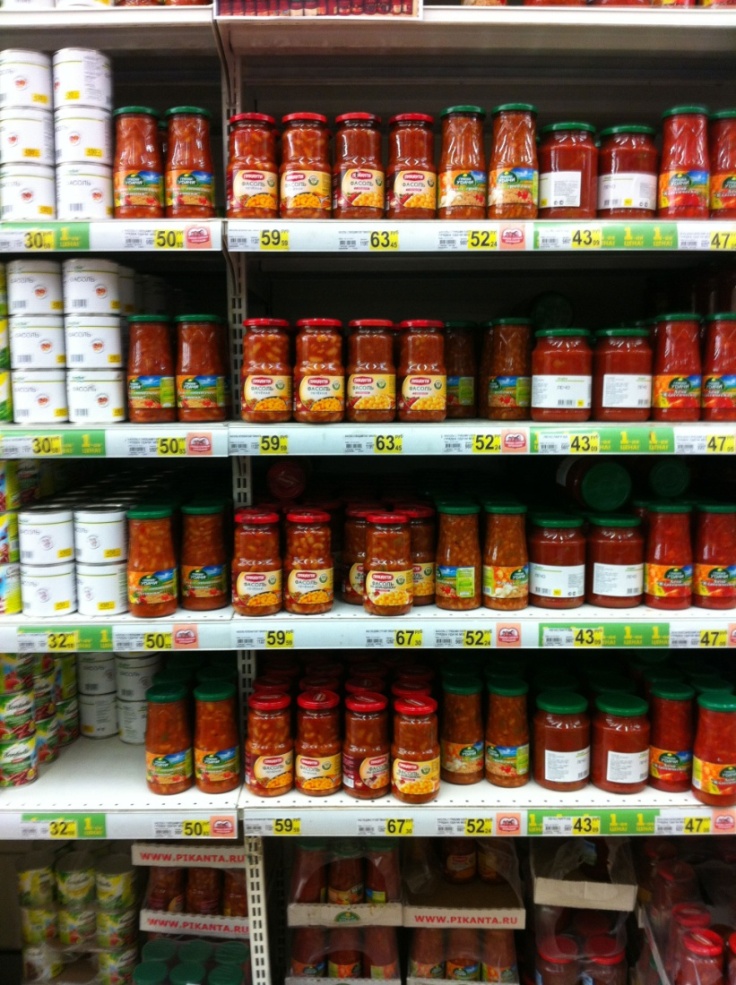 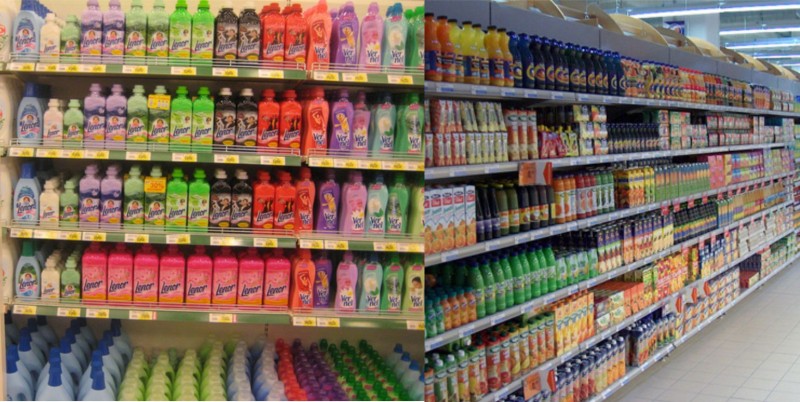 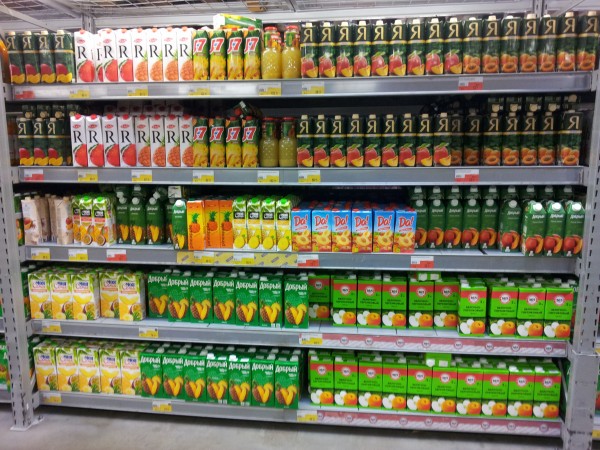 Номер фотоСоблюдены правила выкладки(указать какие)Нарушены правила выкладки (указать какие)1234